                                     UNIVERSIDAD NACIONAL                            JOSÉ FAUSTINO SÁNCHEZ CARRIÓN 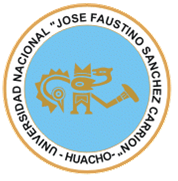    FACULTAD DE EDUCACIÓN SILABO     ASIGNATURA: TALLER DE CREACIÓN LITERARIADATOS GENERALES1.1 Escuela Académica	            : Educación Secundaria  1.2 Departamento		: Ciencias Sociales y Humanidades1.3 Especialidad                         : Lengua, Comunicación e Idioma Inglés1.4 Ciclo y Semestre Académico: X – 2018 –I1.5 Número de Créditos    	: 31.6 Plan de Estudios	            : 19981.7 Condición			: Obligatorio1.8 Número de horas	            : 4			teoría: 2 	práctica: 2 1.9 Área curricular		: Formación Profesional Especializada1.10 Duración			: 16 semanas1.11 Docente			: Mtro. William Landauro Ventocilla	    Colegiatura		            : 078644	    Correo electrónico	            : lanven2864@hotmail.comSUMILLALa asignatura tiene por finalidad realizar talleres de creación literaria en  prosa, verso y libretos teatrales mediante la utilización de diversas técnicas, así como conocer diversas recomendaciones para  desarrollar la creación literaria.METODOLOGÍA DE ENSEÑANZAOBJETIVOS GENERALESLeer y analizar diversos textos de autores reconocidos relacionados a pautas básicas para desarrollar la creación literaria.Crear textos literarios en narrativa utilizando técnicas de creación literaria.Crear breves libretos teatrales utilizando técnicas de creación literaria.Crear textos literarios en poesía utilizando técnicas de creación literaria.Leer y valorar las creaciones literarias de autores universales, peruanos y de la región Lima-Provincias tomándolos como paradigmas para iniciarse en la creación literaria.ESTRATEGIAS METODOLÓGICAS BÁSICASCognitivas	: Análisis, exposiciones, comentario literario, paneles y conversatorios literarios, conferencia magistral.Aplicativas	: Creación literaria.Formativas	: Actitud crítica constructiva y reflexiva, juicios de valor, participación.MEDIOS Y MATERIALES DIDÁCTICOSLecturas seleccionadas para iniciarse en  la creación literaria.Carpeta de creación literaria.Material textual indicado en la bibliografía.CONTENIDO TEMÁTICO Y CRONOGRAMAPRIMERA UNIDADCreatividad,  literatura, inteligencia narrativa, poética, teatral  y panorama literario.OBJETIVO ESPECÍFICODistinguir las terminologías de creatividad, literatura y creación literaria.Reflexionar sobre la inteligencia narrativa, poética y teatral.Reflexionar sobre las creaciones literarias universales, peruanas y regionales a partir de la lectura crítica de sus obras.PROGRAMACIÓNSEGUNDA UNIDADTaller de creación literaria en narrativa.OBJETIVOS ESPECÍFICOSCrear textos en narrativa  utilizando diversas técnicas  de creación literaria.Comentar a partir del análisis diversas recomendaciones para desarrollar la creación literaria.PROGRAMACIÓNTERCERA UNIDADTaller de creación literaria en narrativa y libreto teatral.OBJETIVOS ESPECÍFICOSCrear textos en narrativa y libreto teatral utilizando diversas técnicas  de creación literaria.Comentar a partir del análisis diversas recomendaciones para desarrollar la creación literaria.PROGRAMACIÓN:4.10    CUARTA UNIDAD           Taller de creación literaria en poesía.4.11    OBJETIVOS ESPECÍFICOSCrear textos en poesía utilizando diversas técnicas  de creación literaria.Comentar a partir del análisis diversas recomendaciones para desarrollar la creación literaria.4.12    PROGRAMACIÓNEVALUACIÓNCriterios y Requisitos:Asistencia y puntualidad a las sesiones de aprendizaje.Originalidad y puntualidad en la presentación de los trabajos académicos y creaciones literarias.Realización de talleres de creación literaria en espacios dentro y fuera del aula.Cumplimiento y aprobación de las evaluaciones programadas. Edición de sus creaciones literarias en una carpeta de creaciones literarias.Presentación y narración de cuentos y libretos teatrales creados.Presentación y lectura expresiva de poemas creados.Organización de una exposición bibliográfica o panel literario,  relacionado a la literatura de la región Lima-Provincias.Participación y presentación de informe final de la exposición bibliográfica o panel literario.Reglamento AcadémicoLo establecido en cuanto la evaluación en el reglamento académico de Nuestra Universidad y en el cronograma del presente ciclo.BIBLIOGRAFÍAALTAMIRANO JULCA, Yamandú. (2016) Las inteligencias artísticas. Gráfica Imagen.     Huacho- Perú.ALVA HIDALGO, Francisco. (2011) La creación literaria provincial huaurina.  Fondo editorial del gobierno regional de Lima. Huacho-Perú.       BATTIN: Estética de la creación verbal Siglo XXI Editores México – España.FLORES SCARAMUTTI, Carlota (1984) Reflexión y crítica en torno a la literatura    infantil. Jahnos Impresiones. Lima-Perú.       CABREL, Jesús. (1981) Literatura infantil en el Perú. Editora Lima S.A.DE LA CRUZ YATACO, Eduardo. (19889 Literatura fantástica para niños. Ediciones           SAGSA. Lima-Perú.       FOKKEMA ELVRO, Ibsch: Teorías de la literatura del siglo XX.JARA JIMENEZ, Cronwell: Arte de cazar dragones. Manual y método para escribir  cuentos para niños Edit. San marcos. Lima- Perú.HOLGUÍN REYES, Virgilio. (1994) Creando historietas con las niñas y los niños. Ediciones Tarea y Rädda Barner. Lima-PerúLANDAURO VENTOCILLA, William (1997) Literatura Huachana. Gráfica Imagen. Huacho-Perú.LEÓN ZAMORA, Eduardo. (1995) Creando cuentos. Ediciones Tarea. Lima-Perú.LOWENFELD y LAMBERT. (1972) Desarrollo de la capacidad creadora. Editorial Kapeluz. Buenos Aires-Argentina.LAWINSKI, Hilda. (1986) Aula y teatro. Editorial La Confianza. Lima-Perú.MARIÁTEGUI, José Carlos. (1977) El artista y la época. Editorial Amauta. Lima-Perú.PONTIFICIA UNIVERSIDAD CATÓLICA DEL PERÚ (1993) Estudios generales de letras: Taller de Creación Literaria. Profesor: Víctor Vich Flores. Lima-Perú. KANDINSKY, Wassily. (1996) Gramática de la creación. Editorial Paidós. Buenos Aires-Argentina.REDONDO GOICOCHEA, Alicia: Manual de análisis de la literatura narrativa. Siglo XXI   Editores  México.RICO, Eugenia. (2012) Saber narrar. Editorial Aguilar. México.RODARI, Gianni. (1979) Gramática de la fantasía. Introducción al arte de inventar historias. Editorial Avance. Barcelona-EspañaSCHINCA, Marta. (2000) Expresión corporal: Técnica y expresión del movimiento. Ediciones CISS. Barcelona-España.SOLÓRZANO MURGA, Julio. (2006) Antología Literaria. Ed. Luz de Vida. Huacho-Perú.VALLEJO, César. (1973) El arte y la revolución. Editorial Mosca Azul. Lima-Perú.                                                             Mtro.  William Landauro Ventocilla                                                             Docente de la UNJFSC – DNU 105SemanaSesiónContenido11 - 2Lectura del sílabo e introducción a la asignatura.Creatividad y  literatura. La creación literaria.Planificación de la exposición bibliográfica o panel literario de la literatura de Lima-Provincias.23 – 4La inteligencia narrativa, poética y teatral.35 - 6Panorama de la  creación literaria universal, peruana y de la región de Lima-Provincias.SemanaSesiónContenido (Taller)47 – 8Técnica 1: La continuidad.Comentario literario: La inspiración. 59 – 10Técnica 2: El texto mutilado.Comentario literario: El artista y la época.611 – 12Técnica 3: ¿Qué pasaría si….?Comentario literario: Escritura, cuerpo y deseo.713 – 14Técnica 4: Animismo y personificación.Comentario literario: Los artistas ante la política.                                           815 – 16Primer examen parcial.  Presentación y relatos de cuentos creados.SemanaSesiónContenido1325 – 26Técnica 5: Combinamos historias.Comentario literario: La poesía.1427 – 28Técnica 6: Anécdotas con final interesante o humorístico.Comentario literario: Poesía y lenguaje.1529 – 30Técnica 7:La historieta.Comentario literario: Poesía y ritmo.1631 – 32Técnica 8: El libreto teatral.Comentario literario: Poesía e imagen.  SemanaSesiónContenido1325 – 26Técnica 9:El caligrama.Comentario literario: Poesía y distracción.1427 – 28Técnica 10: Transformación de poemas.Comentario literario: La poesía y el silencio.1529 – 30Técnica 11: El poema diamante.Comentario literario: El arte y la revolución.1631 – 32Segundo examen parcial. Presentación y declamación de poemas creados.